TABELA DE VALORES DE RESSARCIMENTO – Portaria GR 3.320/02Valor por Quilômetro Rodado: R$ 0,3625Ressarcimento Diário: R$ 11,30Forma de cálculo do reembolso:1. Somar a quilometragem dos trechos percorridos, somar 10 Km ao total,multiplicando o resultado pelo valor por quilômetro rodado.2. Contar o número de dias (da data de saída até a data de retorno, inclusive) emultiplicar pelo valor de ressarcimento diário.O reembolso somente poderá ser efetuado para os trechos constantes no roteiro abaixo.Quadro de Distâncias para Efeito de Reembolso de Despesas com Veículo Próprio.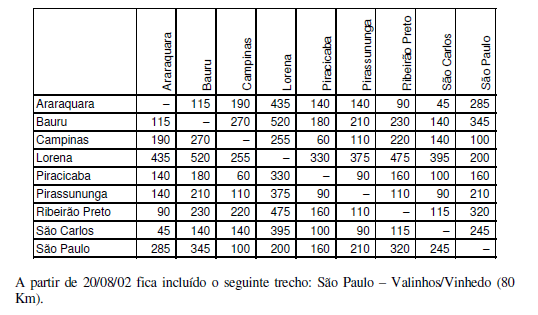 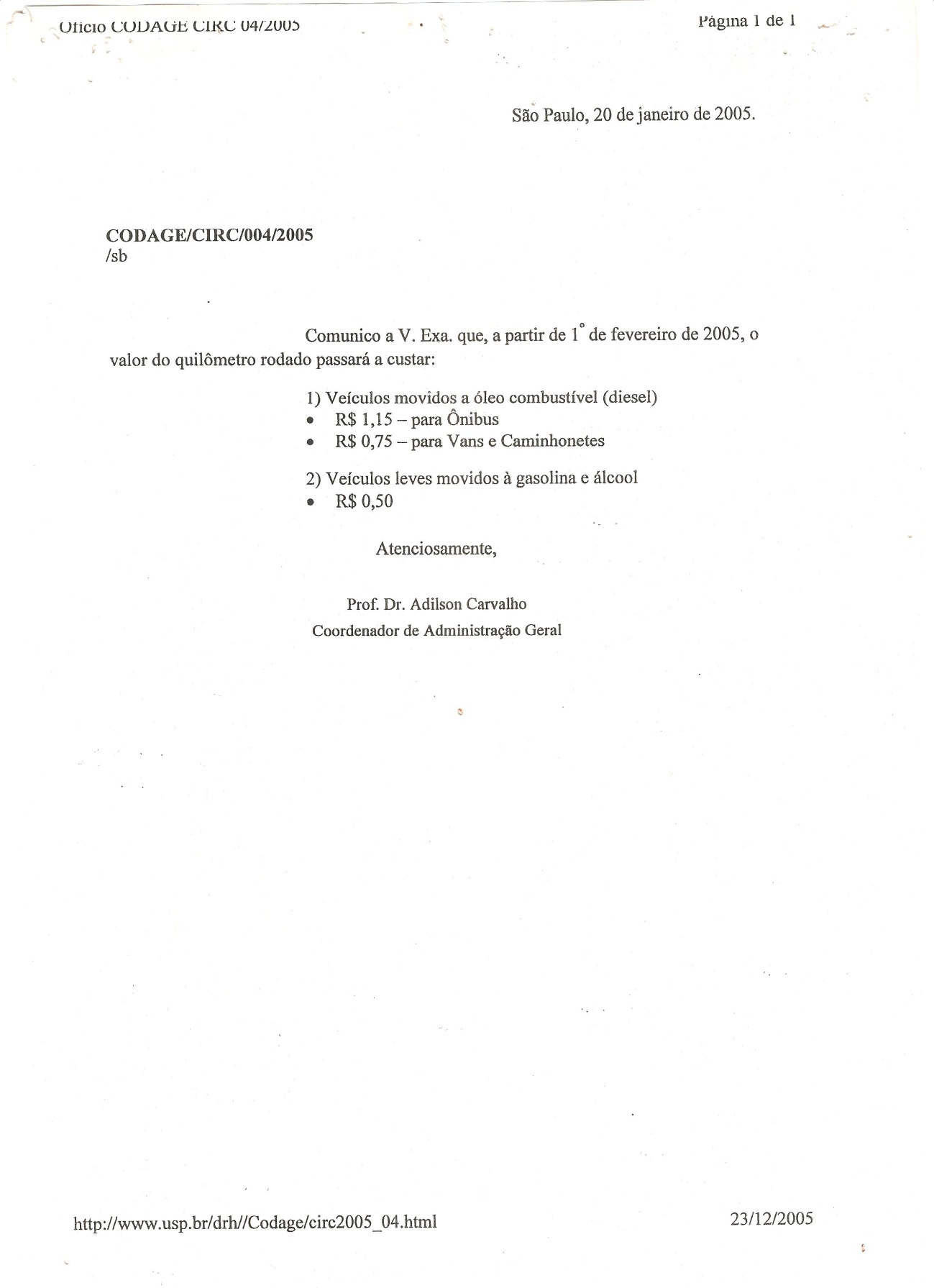 